GARA PER LA FORNITURA DI UNA INFRASTRUTTURA DI BACKUP PER INAILDOCUMENTO DI CONSULTAZIONE DEL MERCATOQUESTIONARIO GENERALE e QUESTIONARIO TENICODa inviare a mezzo mail all’indirizzo:ictconsip@postacert.consip.itRoma, 30/04/2021 Premessa	Nell'ambito delle attività contrattuali poste in essere da INAIL, Consip S.p.A., tramite apposita Convenzione, svolge il ruolo di Centrale di Committenza, provvedendo allo svolgimento di tutte le attività connesse all’espletamento delle procedure di acquisizione fino all’aggiudicazione definitiva delle stesse. In ragione del ruolo rivestito, la Consip S.p.a., intende quindi procedere alla pubblicazione della presente Consultazione del mercato.Il presente documento di consultazione del mercato, in coerenza con quanto indicato nelle Linee Guida n. 14 dell’ANAC recanti “Indicazioni sulle consultazioni preliminari di mercato”, ha l’obiettivo di: garantire la massima pubblicità alle iniziative per assicurare la più ampia diffusione delle informazioni; ottenere la più proficua partecipazione da parte dei soggetti interessati;pubblicizzare al meglio le caratteristiche qualitative e tecniche dei beni e servizi oggetto di analisi;ricevere, da parte dei soggetti interessati, osservazioni e suggerimenti per una più compiuta conoscenza del mercato.In merito all’iniziativa “ID 2377 – Infrastruttura di backup per INAIL” Vi preghiamo di fornire il Vostro contributo a titolo gratuito - previa presa visione dell’informativa sul trattamento dei dati personali sotto riportata - compilando il presente questionario e inviandolo entro 25 giorni solari dalla data odierna all’indirizzo PEC  ictconsip@postacert.consip.it.Tutte le informazioni da Voi fornite con il presente documento saranno utilizzate ai soli fini dello sviluppo dell’iniziativa in oggetto e non dovranno anticipare specifiche quotazioni afferenti al prodotto/servizio/opera oggetto della presente consultazione salva diversa indicazione presente di seguito nel questionario.Vi preghiamo di indicare se i Vostri contributi contengano informazioni e/o dati protetti da diritti di privativa o comunque rilevatori di segreti aziendali, commerciali o industriali, nonché ogni altra informazione riservata utile a ricostruire la Vostra posizione nel mercato e/o la Vostra competenza nel campo di attività di cui alla consultazione. Vi chiediamo altresì di precisare, in vista dell’eventuale accesso da parte di altri operatori economici agli esiti della presente consultazione, se la divulgazione di quanto contenuto nei Vostri contributi dovrà avvenire in forma anonima.  Consip S.p.A. si riserva altresì la facoltà di interrompere, modificare, prorogare o sospendere la presente procedura provvedendo, su richiesta dei soggetti intervenuti, alla restituzione della documentazione eventualmente depositata senza che ciò possa costituire, in alcun modo, diritto o pretesa a qualsivoglia risarcimento o indennizzo.Si fa presente che Consip si riserva la facoltà, ove si ritenesse opportuno per ragioni di efficienza operativa, di selezionare un campione di imprese, tra tutte quelle che, rispondendo alla consultazione, abbiano fornito elementi di riscontro positivi rispetto agli obiettivi dell’analisi di mercato. Tale campione di imprese sarà selezionato per poter rispondere successivamente a specifici approfondimenti degli ambiti oggetto di analisi.Il presente documento è costituito da un questionario generale (rivolto a tutti i soggetti interessati) e da un questionario tecnico (rivolto per lo più alle case madri di soluzioni di backup di livello Enterprise, ma al quale potranno rispondere tutti i soggetti interessati che vorranno rendersi promotori di soluzioni di backup di livello Enterprise).Dati aziendaInformativa sul trattamento dei dati personaliAi sensi dell'art. 13 del Regolamento europeo 2016/679 relativo alla protezione delle persone fisiche con riguardo al trattamento dei dati personali (nel seguito anche “Regolamento UE”), Vi informiamo che la raccolta ed il trattamento dei dati personali (d’ora in poi anche solo “Dati”) da Voi forniti sono effettuati al fine di consentire la Vostra partecipazione  all’ attività di consultazione del mercato sopradetta, nell’ambito della quale, a titolo esemplificativo, rientrano la definizione della strategia di acquisto della merceologia, le ricerche di mercato nello specifico settore merceologico, le analisi economiche e statistiche.Il trattamento dei Dati per le anzidette finalità, improntato alla massima riservatezza e sicurezza nel rispetto della normativa nazionale e comunitaria vigente in materia di protezione dei dati personali, avrà luogo con modalità sia informatiche, sia cartacee. Il conferimento di Dati alla Consip S.p.A.; l'eventuale rifiuto di fornire gli stessi comporta l'impossibilità di acquisire da parte Vostra, le informazioni per una più compiuta conoscenza del mercato relativamente alla Vostra azienda.I Dati saranno conservati in archivi informatici e cartacei per un periodo di tempo non superiore a quello necessario agli scopi per i quali sono stati raccolti o successivamente trattati, conformemente a quanto previsto dagli obblighi di legge.All’interessato vengono riconosciuti i diritti di cui agli artt. da 15 a 23 del Regolamento UE. In particolare, l’interessato ha il diritto di: i) revocare, in qualsiasi momento, il consenso; ii) ottenere la conferma che sia o meno in corso un trattamento di dati personali che lo riguardano, nonché l’accesso ai propri dati personali per conoscere la finalità del trattamento, la categoria di dati trattati, i destinatari o le categorie di destinatari cui i dati sono o saranno comunicati, il periodo di conservazione degli stessi o i criteri utilizzati per determinare tale periodo; iii) il diritto di chiedere, e nel caso ottenere, la rettifica e, ove possibile, la cancellazione o, ancora, la limitazione del trattamento e, infine, può opporsi, per motivi legittimi, al loro trattamento; iv) il diritto alla portabilità dei dati che sarà applicabile nei limiti di cui all’art. 20 del regolamento UE. Se in caso di esercizio del diritto di accesso e dei diritti connessi previsti dagli artt. da 15 a 22 del Regolamento UE, la risposta all'istanza non perviene nei tempi indicati e/o non è soddisfacente, l'interessato potrà far valere i propri diritti innanzi all'autorità giudiziaria o rivolgendosi al Garante per la protezione dei dati personali mediante apposito ricorso, reclamo o segnalazione.L’invio a Consip S.p.A. del Documento di Consultazione del mercato implica il consenso al trattamento dei Dati personali forniti.Titolare del trattamento dei dati è Consip S.p.A., con sede in Roma, Via Isonzo 19 D/E. Le richieste per l’esercizio dei diritti riconosciuti di cui agli artt. da 15 a 23 del regolamento UE, potranno essere avanzate al Responsabile della protezione dei dati  al seguente indirizzo di posta elettronica esercizio.diritti.privacy@consip.it.Breve descrizione dell’iniziativa La Direzione Centrale per l’Organizzazione Digitale (DCOD) dell’INAIL, in ossequio alle linee evolutive previste nel Piano Triennale per l’Organizzazione Digitale 2020-2022, vuole cogliere l’obiettivo del miglioramento continuo della qualità dei servizi offerti dall’Istituto attraverso soluzioni tecnologiche innovative che si ritengono la leva fondamentale per un processo di trasformazione digitale come quello in atto presso l’INAIL.La presente iniziativa ha l’obiettivo di procedere con l’acquisto di una soluzione tecnologica di backup specifica per gli ambienti Cloud (es. PaaS Openshift) di nuova introduzione in INAIL, considerando le tecnologie innovative introdotte da INAIL nel processo di Digital Transformation in corso. Tale soluzione, integrandosi con i prodotti esistenti, deve consentire una razionalizzazione e centralizzazione efficiente dei vari servizi di backup dell’Istituto assicurando tutti gli aspetti relativi alla sicurezza e alla protezione del dato e semplificando le attività di conduzione e controllo in carico all’Istituto.Di seguito una breve descrizione del contesto tecnologico in cui andrà ad integrarsi la soluzione, le esigenze attuali e quelle future in termine di protezione dei dati, a supporto dell’evoluzione di INAIL a Service Provider come Polo Strategico Nazionale.Contesto tecnologico di riferimento  La Direzione Centrale per l’Organizzazione Digitale (DCOD) dell’INAIL, in ossequio alle linee evolutive previste nel Piano Triennale per l’Organizzazione Digitale 2020-2022, intende:Creare presso INAIL un’infrastruttura IT a servizi, prevedendo un’espansione del CLOUD e, in particolare, del CLOUD ibrido, per garantire un livello alto di astrazione verso i servizi di business; Creare i presupposti affinché INAIL si trasformi in Service Provider come “Polo Strategico Nazionale” (PSN) e possa assumere un ruolo centrale di riferimento tra le Amministrazioni pubbliche come provider di servizi IT o in termini di Trusted Cloud Service Broker. In linea con la road-map di evoluzione tecnologica e progressiva e adozione del Cloud (Private, Hybrid & Public), lNAIL ha l’esigenza di dotarsi di una soluzione di protezione e back-up dei dati, in grado di adattarsi in maniera ottimale ai nuovi requisiti che queste tecnologie richiedono, che abbia pertanto funzionalità native (es. API) per garantire l’integrazione di workload su nuove tecnologie, per gestire esigenze su siti di Data Center diversi e, nello stesso tempo, accelerare il processo di trasformazione digitale in atto.  Di seguito l’elenco degli asset/ambiti già operativi in INAIL o in fase di predisposizione: Asset presenti in INAIL Bare-MetalSO Microsoft WindowsSO RHEL/LinuxVM erogate su Hypervisor VMWare;VM erogate su Hypervisor AHV;VM erogate su cloud Azure;VM erogate su Cloud Oracle;Database quali:DB OracleDB MSSQLDB PostgreSQLDB MongoDBDB CosmosShare NFS NutanixRed Hat Openshift (PaaS) on PremiseOffice 365 (One Drive, Exchange, Sharepoint, Teams)PaaS su AzureDescrizione delle esigenze e della nuova soluzione di protezione da acquisire  La soluzione di back-up da acquisire oltre a possedere tutte le funzionalità ritenute essenziali o “tipiche” di un sistema di back-up/restore al fine di coprire la protezione delle tecnologie sopra descritte presenti in Inail o in fase di messa a punto, dovrà fornire ulteriori coperture (sia in termini di funzionalità che di tecnologie) al fine di supportare al meglio il percorso di trasformazione in ottica di Polo Strategico Nazionale dell’ente, assicurando la possibilità di:Implementare una piattaforma unica di tipo Multitenant per la protezione (Backup, movimentazione dei workload e repliche per DR) dei dati delle tecnologie sia On-premise che nel Public Cloud, che Inail o i propri clienti adotteranno nel tempo, attraverso l’utilizzo di un’unica interfaccia di gestione di ultima generazione di di tipo WEB altamente profilabile, al fine di garantire il corretto accesso alle funzionalità e alle risorse di pertinenza da parte degli utenti/ aziende;proteggere i workload applicativi del Data Center Principale di INAIL (fisici, virtuali e applicazioni containerizzate) con la capacità di replicare in maniera ottimizzata, sia con replica incrementale che con deduplica, le copie di backup presso il sito di Disaster Recovery (DR) di Inail;utilizzare le copie di Backup del sito di DR a fronte di un disastro del sito principale, per ripristinare i servizi attraverso un Restore o utilizzando, per alcuni contesti, funzionalità di replica e restore continue; proteggere le nuove applicazioni conteinerizzate (k8) presenti sia su piattaforme Onpremise che in Public Cloud con la possibilità di effettuare movimentazioni di queste (comprensive dei dati persistenti) tra le differenti piattaforme/distribuzioni;ottimizzare la migrazione di Workload da on-premise (VM & Container) verso i principali Service Provider di Public Cloud o tra differenti Public Cloud con conversione automatica del formato dove necessario;proteggere i workload presenti presso i differenti Public Cloud attraverso l’utilizzo di approcci agent-less sia per i servizi IaaS che PaaS da questi esposti, utilizzando come librerie i servizi di Cloud Storage da questi messi a disposizione in maniera diretta e sicura (con Deduplica ed Encryption); utilizzare le piattaforme Cloud come potenziali target di DR per specifici servizi on-premise del Data Center Principale attraverso la capacità della soluzione di mettere in replica tra di loro VM di piattaforme di virtualizzazione differenti; Proteggere il servizio di Office 365 relativamente alle componenti di Mail, Teams, One Drive e Sharepoint, mantenendo le copie di backup sui servizi Blob di Microsoft Azure, con la possibilità di avere ulteriori copie addizionali su altri siti o Public Cloud;supportare con la medesima piattaforma gli uffici deputati (DPO), nella discovery, nella ricerca e nell’analisi dei dati sensibili a supporto di normative quali quella del GDPR.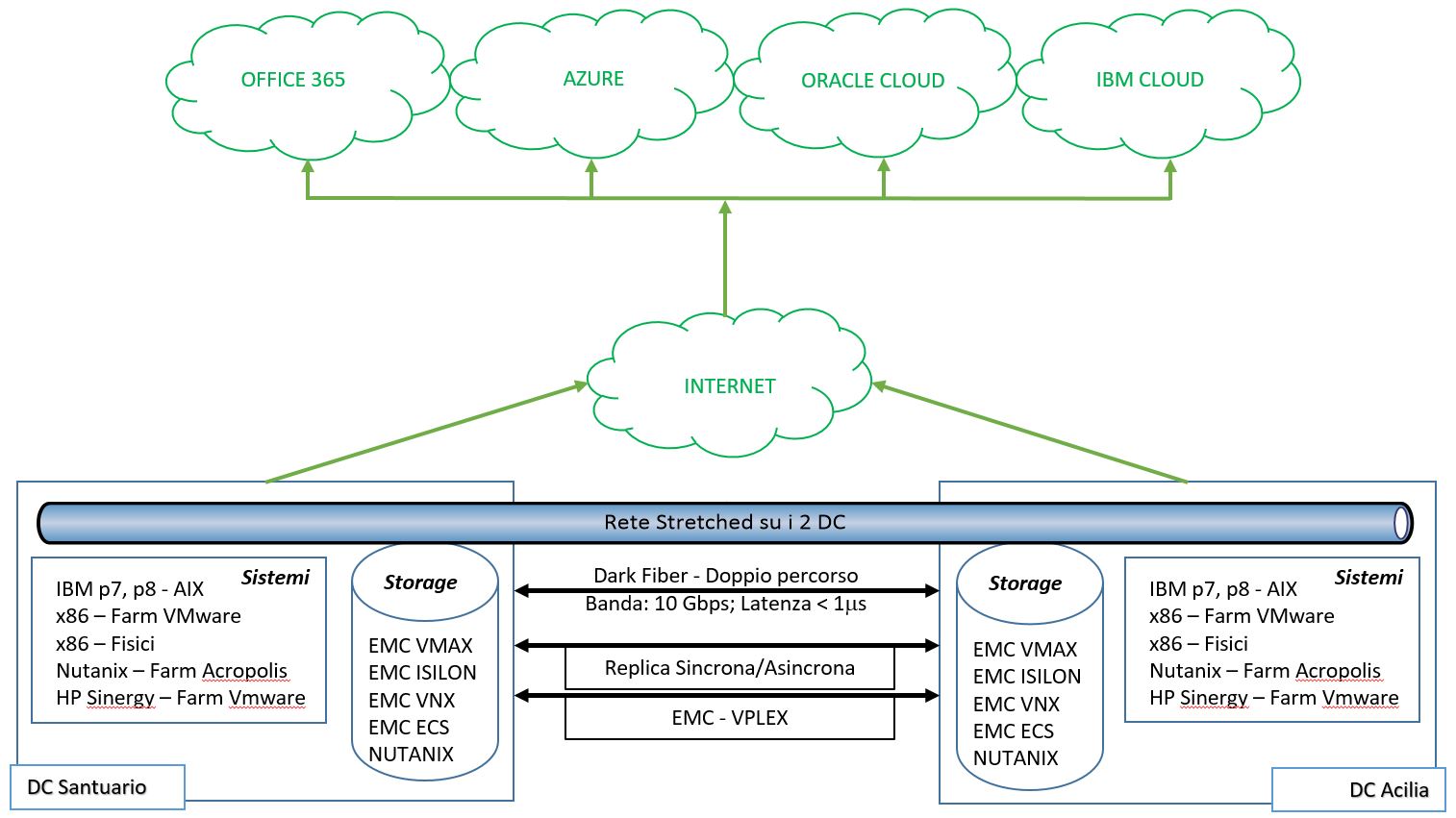 Oggetto della fornituraOggetto di fornitura è una soluzione di backup, univoca, auto-consistente, completa sia della componente software che hardware, installabile su ambienti fisici/VM o proposta come Appliance Hardware. La soluzione acquisita deve abilitare a INAIL tutte le funzioni software disponibili e tutte le funzionalità future che verranno rilasciate dal vendor, senza richiedere l'acquisto di ulteriori licenze individuali (modello all-inclusive). Per il dimensionamento di tale soluzione occorre considerare: 500TB per dati di Front-End da sottoporre a backup su 3 anni (stima realizzata considerando trend di crescita del 15% annuo)necessità di licenze che garantiscono la protezione illimitata relativamente a Office 365 (e-mail, onedrive, sharepoint e teams) per un totale di 10.000 utenti; componente di STORAGE pari a 520TB utili per singolo sito (Primario e Secondario), al netto di compressione e deduplica. In caso di soluzione Appliance, che vede integrate nativamente le componenti hardware e software, è necessario assicurare che la componente di STORAGE abbia le dimensioni indicate. La fornitura prevedrà inoltre servizi di supporto specialistico, assistenza tecnica di tipo Enterprise (h24/7, aggiornamenti e patching costanti e continuativi nella catena End to End (Hardware e Software) e servizi di Formazione sulla soluzione tecnologica.Questionario GeneraleRiportare una breve descrizione dell’azienda, indicando la tipologia (piccola, media, grande), i 	settori di attività, il core business, il numero di dipendenti.__________________________________________________________________________________________________________________________________________________________________________________________________________________________________________Definire il posizionamento dell’Azienda nel mercato delle soluzioni di backup:Casa produttricenel caso di casa produttrice, specificare:a. organizzazione del canale di rivendita operante sul mercato italiano (partner, distributori, etc.)________________________________________________________________________________________________________________________________________________________________________________________________________________________Indicazione dei partner, distributori, rivenditori operanti sul mercato italiano________________________________________________________________________________________________________________________________________________________________________________________________________________________Distributore Rivenditore System Integrator nel caso di Distributore/Rivenditore/System Integrator:indicare eventuali livelli di partnership con la casa produttrice e descrivere le caratteristiche tecniche e gli accordi commerciali che definiscono tale partnership, incluse eventuali particolari condizioni e/o limitazioni nella rivendita di prodotti/servizi._______________________________________________________________________________________________________________________________________________________________________________________________________________________Indicare la soluzione di back-up offerta per soddisfare l’esigenza dell’Istituto e il tipo di listino delle soluzioni di backup disponibile per un corretto dimensionamento dell’impegno economico delle Amministrazioni_________________________________________________________________________________Listino Pubblico (indicare eventuale link o indicazioni per reperire tale listino)Listino su Richiesta (indicare nominativo a cui rivolgersi per ottenere tale listino)Dimensionamento economico su base esclusivamente progettuale e/o di configurazioneDefinire il mercato di riferimento PAC e/o PAL (l’Azienda che risponde deve indicare il proprio mercato di riferimento); definire inoltre il fatturato annuo per gli ultimi tre anni per vendita di soluzioni di backup e relativa manutenzione riferito sia al mercato italiano che alla PA italiana.__________________________________________________________________________________________________________________________________________________________________________________________________________________________________________Specificare il possesso dell’abilitazione al Sistema Dinamico di Acquisizione della Pubbliche Amministrazioni per la fornitura di prodotti e servizi per l'informatica e le telecomunicazioni alle seguenti categorie merceologiche: Storage, Server e Software. Per ognuna delle categorie merceologiche per cui si è in possesso dell’abilitazione, specificare la relativa classe di fatturato.__________________________________________________________________________________________________________________________________________________________________________________________________________________________________________Indicare le condizioni economiche mediamente praticate per il tipo di fornitura in questione (es. sconti praticati sugli eventuali prezzi di listino/dimensionamento economico di massima, in funzione dei fabbisogni rappresentati), con specifico dettaglio sui servizi di manutenzione dei singoli prodotti (HW, SW).__________________________________________________________________________________________________________________________________________________________________________________________________________________________________________Fornire indicazioni circa ulteriori elementi/informazioni che possano essere utili per lo sviluppo della presente iniziativa___________________________________________________________________________________________________________________________________________________________________________________________________Con la sottoscrizione del Documento di Consultazione del mercato, l’interessato acconsente espressamente al trattamento dei propri Dati personali più sopra forniti.Questionario tecnico<<Il questionario tecnico si compone di una serie puntuale di descrizioni del potenziale fabbisogno base, e di domande, come richiesto dalla Committente (INAIL), alle quali l’Operatore Economico dovrà cercare di rispondere nel modo più esaustivo e completo possibile, in modo positivo o negativo, segnalando e quantificando eventuali valori migliorativi disponibili nel proprio portfolio di soluzioni di Backup di livello Enterprise disponibili, così come eventuali equivalenze tecniche e/o funzionali, e/o note, suggerimenti o proposte alternative che ritenessero poter essere di interesse della Committente.La lista viene somministrata all’azienda in forma di schema elettronico (foglio excel), per permettere una più semplice compilazione.In particolare, il foglio excel è costituito da tre sheet:Il primo sheet denominato “requisiti funzionali” dovrà essere sempre compilato a prescindere dalla tipologia di soluzione presentata (sia essa costituita da un Appliance o da soluzione Hardware + Software);Il secondo sheet denominato “requisiti componente storage” dovrà essere compilato esclusivamente qualora la soluzione presentata sia costituita da Hardware + Software;Il terzo sheet denominato “requisiti appliance” dovrà essere compilato esclusivamente qualora la soluzione presentata sia costituita da un Appliance.Qualora l’azienda ravvisasse che nel suo portfolio di offerta possano esserci più di una soluzione di livello Enterprise di interesse per la Committente, potrà riempire una ulteriore copia del medesimo schema excel.L’Azienda potrà allegare agli schemi del questionario, anche brochure e/o documentazione sempre in formato elettronico, identificandole altresì nello schema stesso, al fine di permettere ad Inail ed a Consip di approfondire meglio la conoscenza della soluzione disponibile e/o di comprendere alternative, proposte o suggerimenti.Tale approfondimento potrà essere altresì favorito e semplificato dalla espressione nello schema di link a pagine web contenenti brochure e/o documentazione tecnica.Gli schemi potranno essere inviati insieme a tutta l’eventuale documentazione ausiliaria via PEC all’indirizzo già riportato in premessa.>>Vedi schema excel allegato.AziendaIndirizzoNome e cognome del referenteRuolo in aziendaTelefonoFaxIndirizzo e-mailData compilazione del questionarioFirma operatore economico[Nome e Cognome]_____________________